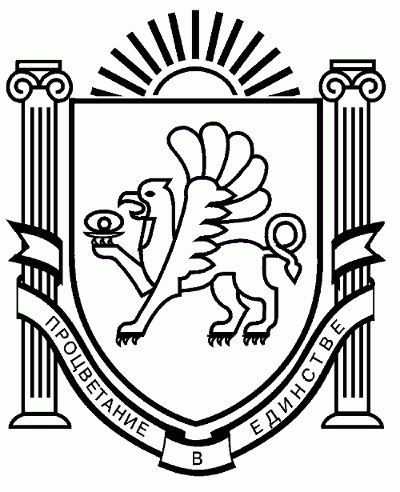 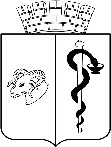 АДМИНИСТРАЦИЯ ГОРОДА ЕВПАТОРИИРЕСПУБЛИКИ КРЫМПОСТАНОВЛЕНИЕ________________                                                                                                №____________ЕВПАТОРИЯОб  утверждении плана мероприятий («дорожная  карта»)«Повышение   доступности   приоритетных  объектов  иуслуг  в  приоритетных   сферах   жизнедеятельностиинвалидов  и  других  маломобильных  групп населения на  территории муниципального образования  городской округ  Евпатория  Республики Крым на 2016 – 2030 годы»В соответствии со статьями 16, 16.1 Федерального закона от 06.10.2003 №131-ФЗ «Об общих принципах организации местного самоуправления в Российской Федерации», федеральными законами от 01.12.2014 №419-ФЗ «О внесении изменений в отдельные законодательные акты Российской Федерации по вопросам социальной защиты инвалидов в связи с ратификацией Конвенции о правах инвалидов», от 24.11.1995 №181-ФЗ                                «О социальной защите инвалидов в Российской Федерации», Государственной программой Российской Федерации «Доступная среда», утвержденной постановлением Правительства Российской Федерации от  29.03.2019 №363, Законами Республики Крым от 21.08.2014                      №54-ЗРК «Об основах местного самоуправления в Республике Крым», от 17.12.2014                 №34-ЗРК/2014 «О наделении органов местного самоуправления отдельными государственными полномочиями в сфере социальной защиты населения, опеки и попечительства отдельных категорий граждан в Республике Крым», от 29.12.2016                        №330-ЗРК/2016 «Об обеспечении беспрепятственного доступа инвалидов и других маломобильных групп населения к объектам социальной, транспортной и инженерной инфраструктур в Республике Крым», постановлением Совета министров Республики Крым от 15.12.2020 №790 «Об утверждении государственной программы Республики Крым «Доступная среда», Уставом муниципального образования городской округ Евпатория Республики Крым, в целях взаимодействия и координации действий органов государственной и муниципальной власти, учреждений, организаций, общественных объединений и иных институтов гражданского общества, занимающихся социальной защитой и формированием доступной для инвалидов среды жизнедеятельности на территории муниципального образования городской округ Евпатория Республики Крым, администрация города  Евпатории Республики Крым   п о с т а н о в л я е т:1. Утвердить план мероприятий («дорожная карта») «Повышение доступности приоритетных объектов и услуг в приоритетных сферах жизнедеятельности инвалидов и других маломобильных групп населения на территории муниципального образования городской округ Евпатория Республики Крым на 2016 – 2030 годы». Прилагается.	2. Утвердить значения показателей доступности для инвалидов объектов и услуг («дорожной карты») муниципального образования городской округ Евпатория Республики Крым на 2016 - 2030 годы (приложение 1).3. Утвердить перечень мероприятий, реализуемых для достижения запланированных значений показателей доступности для инвалидов объектов и услуг («дорожной карты»)  муниципального образования городской округ Евпатория Республики Крым на 2016 - 2030 годы (приложение 2).4. Утвердить форму отчета о проделанной работе в рамках исполнения мероприятий «дорожной карты», и объектах социальной инфраструктуры, на которых созданы условия для «безбарьерной» среды жизнедеятельности инвалидов (приложение 3).5. Структурным подразделениям администрации города Евпатории Республики Крым - соисполнителям «дорожной карты» предоставлять отчеты о проделанной работе в рамках исполнения мероприятий «дорожной карты» и объектах социальной инфраструктуры, на которых созданы условия для «безбарьерной» среды жизнедеятельности инвалидов в департамент труда и социальной защиты населения администрации города Евпатории Республики Крым согласно утвержденным срокам.6. Признать утратившими силу постановления администрации города Евпатории Республики Крым:- от 24.12.2018 №2684-п «Об утверждении плана мероприятий («дорожная карта») «Повышение доступности приоритетных объектов и услуг в приоритетных сферах жизнедеятельности инвалидов и других маломобильных групп населения на территории муниципального образования городской округ Евпатория Республики Крым на 2016 – 2020 годы»;- от 10.11.2020 №2116-п «О внесении изменений в постановление администрации города Евпатории Республики Крым от 24.12.2018 №2684-п «Об утверждении плана мероприятий («дорожная карта») «Повышение доступности приоритетных объектов и услуг в приоритетных сферах жизнедеятельности инвалидов и других маломобильных групп населения на территории муниципального образования  городской округ Евпатория Республики Крым на 2016 – 2020 годы».7. Настоящее постановление вступает в силу со дня его обнародования на официальном портале Правительства Республики Крым – http://rk.gov.ru в разделе: муниципальные образования, подраздел - Евпатория, а также на официальном сайте муниципального образования городской округ Евпатория Республики Крым http://my-evp.ru в разделе Документы, подраздел – Документы администрации города в информационно-телекоммуникационной сети общего пользования, а также опубликовать информационное сообщение о нем в печатных средствах массовой информации.8. Контроль за исполнением настоящего постановления возложить на заместителя главы администрации города Евпатории Республики Крым, курирующего департамент труда и социальной защиты населения администрации города Евпатории Республики Крым.Врио главы администрации городаЕвпатории Республики Крым                                                                        А.А.Лоскутов